КАРАР                                                                                     ПОСТАНОВЛЕНИЕ                            11 июнь  2019  й.                    № 50                    11 июня 2019 г.Об утверждении муниципальной программы «Развитие физической культуры, школьного спорта и массового спорта в сельском поселении Новокарамалинский сельсовет муниципального района Миякинский район Республики Башкортостан на 2019-2021 годы»       В соответствии с законом Республики Башкортостан от 24.11.2008 № 68-з «О физической культуре и спорте в Республике Башкортостан», Федерального закона от 04.12.2007 № 329-ФЗ «О физической культуре и спорте в Российской Федерации», Федеральным законом от 06.10.2003 № 131-ФЗ «Об общих принципах организации местного самоуправления в Российской Федерации», на основании представления прокуратуры муниципального района Миякинский район Республики Башкортостан от 08.05.2019 №12-02/1146 «об устранении нарушений требований законодательства направленного на развитие физической культуры и спорта», в целях создания и развития правовых, экономических и организационных физического и духовно-нравственного развития укрепления здоровья населения в процессе занятий физической культурой и спортом в сельском поселении, ПОСТОНАВЛЯЮ:     1. Утвердить прилагаемую муниципальную программу «Развитие физической культуры, школьного спорта и массового спорта в сельском поселении Новокарамалинский сельсовет муниципального района Миякинский район Республики Башкортостан на 2019-2021 годы» (далее – Программа).     2. Опубликовать настоящее постановление на сайте администрации сельского поселения Новокарамалинский сельсовет муниципального района Миякинский район Республики Башкортостан.     3.    Настоящее постановление вступает в силу со дня его официальногоопубликования.     4.   Контроль за исполнением настоящего постановления оставляю за собой.  Глава сельского поселения                      И.В. ПавловУтвержденапостановлением администрации сельского поселенияНовокарамалинский сельсовет муниципального районаМиякинский район Республики Башкортостанот 11.06.2019 г.  № 50ПАСПОРТМуниципальной программы «Развитие физической культуры, школьного спорта и массового спорта в сельском поселении Новокарамалинский сельсовет муниципального района Миякинский район Республики Башкортостан на 2019-2021 годы»1. Содержание проблемы и обоснование необходимостиее решения программными методами       Настоящая Программа разработана с учетом специфики сельского поселения, позволяющей развивать многие виды физической культуры, школьного и массового спорта, и определяет комплекс целей и задач политики сельского поселения на ближайшую и среднесрочную перспективу по обеспечению развития на своей территории физической культуры, школьного и массового спорта.      Программа разработана в соответствии с федеральными, региональными и муниципальными правовыми документами, отражающими проблемы и задачи развития физической культуры, школьного и массового спорта.      Система мероприятий Программы составлена исходя из анализа состояния физической культуры, школьного и массового спорта на территории сельского поселения.     Физическая культура и спорт являются одним из средств воспитания здорового поколения. Занятия физической культурой и спортом оказывают позитивное влияние на все функции организма человека, являются мощным средством профилактики заболеваний.      Физическая культура и спорт являются составными элементами культуры личности и здорового образа жизни, значительно влияют не только на повышение физической подготовленности, улучшение здоровья, но и на поведение человека в быту, трудовом коллективе, на формирование личности и межличностных отношений.      Одним из главных направлений развития физической культуры и спорта является физическое воспитание детей, подростков и молодежи, что способствует решению многих важных проблем, таких как улучшение здоровья населения, увеличение продолжительности жизни и ее качества, профилактика правонарушений.      На 1 января 2019 года количество детей, подростков и молодежи, занимающихся физической культурой и спортом, составило 276 человек. в том числе из них: в общеобразовательных учреждениях - 110 человек;      Проблема занятости детей, подростков и организация их досуга решалась путем привлечения к систематическим занятиям в физкультурно-спортивных секциях по месту жительства.      Проводились физкультурно-оздоровительные и спортивно-массовые мероприятия, в том числе посвященные знаменательным датам и профессиональным праздникам: День защитника Отечества, День Победы в Великой Отечественной войне 1941-1945г.г., Лыжня 2019  и т.д.      Получили развитие  видов спорта – увеличивается численность занимающихся скандинавской ходьбой, лыжным спортом.      В школе развиваются национальные виды спорта: футбол, легкая атлетика,  лыжные гонки, шахматы, волейбол и другие.      Существенным фактором, обусловливающим недостатки в развитии физической культуры и спорта, является отсутствие личных мотиваций, заинтересованности и потребности в физкультурных занятиях у значительной части населения. В сфере физической культуры и спорта в поселении существуют такие проблемы, как:- недостаточное привлечение населения к регулярным занятиям физической культурой и спортом;- недостаточный уровень пропаганды занятий физической культурой, спортом, здорового образа жизни;- уровень физического состояния и здоровья населения поселения, в том числе молодежи;- несоответствие уровня материальной базы и инфраструктуры физической культуры и спорта задачам развития отрасли;- отсутствие или недостаток тренерских кадров, спортивных организаторов;           Необходимо принять более масштабные, адекватные решаемым проблемам меры, которые позволят обеспечить значительное улучшение здоровья граждан, уменьшить количество асоциальных проявлений, прежде всего среди подростков и молодежи. В связи с этим следует разработать и реализовать системные меры по более эффективному использованию потенциальных возможностей физической культуры и спорта.      Среди них должны быть такие меры, как: -содействие индивидуальным занятиям спортом; -развитие любительского спорта; -возрождение системы секций общефизической подготовки, ориентированных на лиц старшего возраста; -популяризация игровых видов спорта в рамках занятий физической культурой в общеобразовательных школах.     Реализация муниципальной программы «Развитие физической культуры, школьного спорта и массового спорта в сельском поселении Новокарамалинский сельсовет муниципального района Миякинский район Республики Башкортостан на 2019-2021 годы» позволит принять конкретные меры по решению имеющихся проблем, а так же улучшить положительные тенденции в развитии возможностей физической культуры и спорта в оздоровлении населения поселения. Раздел 2.Цель, задачи и показатели (целевые индикаторы), результаты и сроки реализации Программы        1. Целью Программы является создание оптимальных условий для развития в сельском поселении Новокарамалинский сельсовет физической культуры и массового спорта.       Основными задачами реализуемых программных   мероприятий являются:     2.  Комплексное решение вопросов физического воспитания и укрепления здоровья    населения сельского поселения Новокарамалинский сельсовет:- укрепление физического  и  нравственного  здоровья  молодого  поколения,  их  готовности  к  труду  и  защите  Отечества  через  систематические  занятия  физкультурой  и  спортом;- создание материально - технической  базы  для  массовых  занятий  физической  культурой  и  спортом  всех  возрастных  и  социальных  групп  населения  поселения;- совершенствование системы  физического  воспитания  в  дошкольных  и  образовательных  учреждениях,  физкультурно-оздоровительной  работы  на  предприятиях  и  в  организациях.     3. Пропаганда и популяризация здорового образа жизни, снижение уровня заболеваемости, наркомании, алкоголизма и преступности среди детей и подростков:- формирование у  населения  устойчивого  интереса  и потребности  в  регулярных  занятиях  физической  культурой   и  спортом,  повышении  морально-психологической  устойчивости;- увеличение численности  населения,  занимающегося  физической  культурой  и  спортом  на  постоянной  основе.      Сроки реализации Программы – 2019-2021 годы.      Для обеспечения количественной оценки степени достижений поставленных в Программе целей и задач применяются целевые индикаторы (показатели) Программы. Прогнозируемые значения целевых индикаторов (показателей) с разбивкой по годам представлены в таблице № 1Таблица №1Перечень целевых индикаторов и показателей ПрограммыРаздел 3.Сроки и этапы реализации программы      Настоящая программа разработана на 2019-2021 годы. При этом мероприятия будут осуществляться в течение всего периода.Раздел 4.Система программных мероприятий, ресурсное обеспечение,перечень мероприятий с разбивкой по годам, источникам финансирования Программы     Финансирование мероприятий Программы осуществляется в соответствии с действующим законодательством в пределах средств, предусмотренным решением о бюджете сельского поселения на 2019 -2021 годы.     Источниками финансирования Программы является бюджет сельского поселения.     Объем финансирования Программы за счет бюджета сельского поселения ежегодно уточняется.     Цели и задачи Программы сельского поселения достигаются за счет реализации программных мероприятий по следующим направлениям: 1. Массовая физкультурно-спортивная работа; 2. Развитие футбола и игровых видов спорта; 3. Совершенствование финансового обеспечения физкультурно-спортивной деятельности.      Программа предусматривает: - расширение доступности занятий физической культурой и спортом как по месту жительства, так и по месту учебы; - содействие индивидуальным занятиям спортом; - развитие спорта в трудовых коллективах; - использование современных методик воздействия на общественное мнение с учетом роста интереса к спорту, повышения престижности здорового образа жизни; - усиление работы по развитию игровых видов спорта, являющихся самыми массовыми; -усиление контроля за целевым использованием бюджетных средств;     Перечень программных мероприятий с разбивкой по годам приведен в таблице № 2. Таблица № 2Система программных мероприятий долгосрочной целевой программы сельского поселения «Развитие физической культуры, школьного спорта и массового спорта на территории сельского поселения Новокарамалинский сельсовет муниципального района Миякинский район Республики Башкортостан на 2019 -2021 годы»Раздел 5.Перечень, обоснование и описание подпрограмм.Программой не предусмотреноРаздел 6.План реализации и финансовое обеспечение программыПрограммы приведены в приложение № 1Раздел 7.Оценка эффективности реализации программы.      Оценка эффективности Программы осуществляется в целях достижения оптимального соотношения связанных с ее реализацией затрат и достигаемых в ходе реализации результатов, а также обеспечения принципов бюджетной системы Российской Федерации: результативности и эффективности использования бюджетных средств; прозрачности; достоверности бюджета; адресности и целевого характера бюджетных средств.       Оценка эффективности реализации Программы осуществляется администрацией сельского поселения по годам в течение всего срока реализации Программы.        Администрация сельского поселения для проведения оценки эффективности реализации Программы использует целевые индикаторы и показатели, содержащиеся в паспорте Программы, таблице № 1.        В процессе проведения оценки эффективности реализации Программы осуществляется сопоставление достигнутых показателей с целевыми индикаторами, содержащимися в паспорте Программы, таблице № 1.      Оценка эффективности и социально-экономических последствий от реализации  программы основывается на достижении следующих результатов:популяризация физической культуры, школьного спорта, массового спорта;обеспечение доступности и повышение качества физкультурно-оздоровительных и спортивных услуг, предоставляемых различным слоям населения; повышение качества и результативности процесса физического воспитания в муниципальных образовательных учреждениях; сокращение уровня преступности и правонарушений со стороны подростков и молодежи;обеспечение доступности занятий физической культурой и спортом всем жителям поселения;увеличение количества детей и подростков занимающихся спортом;приобщение жителей сельского поселения к здоровому образу жизни;снижение заболеваемости среди населения.Раздел 9. Механизм реализации программы, включая организацию управления программой и контроль за ходом её реализации     Общая координация реализации, текущее управление и оперативный контроль за ходом реализации Программы осуществляется Администрацией сельского поселения.     Реализация мероприятий Программы осуществляется в пределах и объёмах утверждённых сумм. Основные сведения о результатах реализации Программы, выполнении целевых показателей, а также о результатах реализации программных мероприятий размещаются в сети Интернет на сайте Администрации сельского поселения.Контроль за выполнением Программы включает в себя:периодическую отчетность о реализации программных мероприятий;контроль за рациональным использованием финансовых средств;контроль за качеством реализуемых программных мероприятий.Приложение к паспортуМуниципальной программы «Развитие физической культуры, школьного спорта и массового спорта в сельском поселении Новокарамалинский сельсовет муниципального района Миякинский район Республики Башкортостан на 2019-2021 годы»6. План реализации и финансовое обеспечениеМуниципальной программы «Развитие физической культуры, школьного спорта и массового спорта в сельском поселении
Новокарамалинский сельсовет муниципального района Миякинский район Республики Башкортостан на 2019-2021 годы»Управляющий делами администрации сельского поселения Новокарамалинский сельсовет                                      Е.В. ГордееваБашkортостан Республикаhы              Миeкe районы                             муниципаль районыныn                         Яnы Kарамалы ауыл                   советы ауыл билeмehе                Хакимиeте  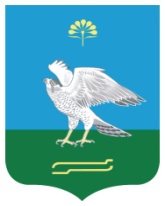 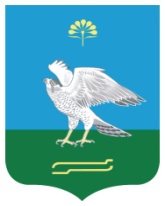 Администрация сельского           поселения Новокарамалинский сельсовет муниципального района  Миякинский район                        Республики БашкортостанНаименованиепрограммы«Развитие физической культуры, школьного спорта и массового спорта в сельском поселении Новокарамалинский сельсовет муниципального района Миякинский район Республики Башкортостан  на 2019-2021 годы» (далее Программа)Основание для разработкиФедеральный закон от 06.10.2003г. № 131 -ФЗ «Об общих принципах организации местного самоуправления в Российской Федерации»Федеральный закон от 04.12.2007 № 329 -ФЗ «О физической культуре и спорте в Российской Федерации»Закон Республики Башкортостан от 24.11.2008 №68-з «О физической культуре и спорте в Республике Башкортостан»-Устав сельского поселения Новокарамалинский  сельсовет муниципального района Миякинский  район Республики БашкортостанМуниципальный заказчик программыАдминистрация сельского поселения Новокарамалинский сельсовет муниципального района Миякинский район Республики БашкортостанРазработчик программыАдминистрация сельского поселения Новокарамалинский сельсовет муниципального района Миякинский район Республики БашкортостанИсполнители Администрация сельского поселения Новокарамалинский сельсовет муниципального района Миякинский район Республики БашкортостанОсновные целиПрограммы- повышение интереса различных категорий населения сельского поселения к занятиям физической культурой и спортом.создание условий, обеспечивающих возможность гражданам вести здоровый образ жизни, систематически заниматься физической культурой и спортом; - развитие физической культуры и массового спорта среди различных групп населения; - приобщение населения, в первую очередь детей, подростков и молодежь к физической культуре;ЗадачиПрограммы-популяризация здорового образа жизни, физической культуры, школьного спорта и массового спорта среди различных групп населения;-обеспечение доступности занятий физической культурой и спортом для различных категорий граждан;-развитие инфраструктуры физической культуры, школьного спорта и массового спорта и спорта, в том числе для лиц с ограниченными возможностями здоровья и инвалидов;-увеличение числа населения, систематически занимающегося физической культурой и спортом;-организация проведения муниципальных официальных физкультурнооздоровительных и спортивных мероприятий, а также организация физкультурно-спортивной работы по месту жительства граждан.Объемы и источники финансирования ПрограммыФинансирование программных мероприятий осуществляется за счет средств местного бюджета и составляет - 15,0 тыс. рублей Объем финансирования спортивных мероприятий составляет: 2019 год – 5,0 тыс. руб. 2020 год – 5,0 тыс. руб. 2021 год – 5,0 тыс. руб. Срок и этапыреализацииПрограммы2019- 2021 годыПереченьПодпрограммнетМероприятия программы-мониторинг доступности физкультурно-спортивной инфраструктуры для занятий всеми желающими.-совершенствование работы с общественными объединениями и физкультурно-спортивными организациями.-популяризация физической культуры и спорта и формирование позитивного общественного мнения о ведении здорового образа жизни.Целевые индикаторы и показатели программы- численность населения, вовлеченного в физкультурно-спортивные мероприятия;-количество проведенных физкультурных и массовых мероприятий;-доля взрослого населения, систематически занимающегося физической культурой и спортом;-доля детей в возрасте от 6 до 18 лет, систематически занимающихся физической культурой и спортомСистема организации контроля за исполнением программыКонтроль за ходом реализации Программы осуществляется администрацией сельского поселения Новокарамалинский сельсовет муниципального района Миякинский район Республики БашкортостанОжидаемыеконечныерезультаты  Реализация мероприятий приведет к достижению следующих результатов: - увеличение числа занимающихся спортом; - сокращение уровня преступности и правонарушений со стороны подростков и молодежи; - снижение заболеваемости среди населенияПоказатель (индикатор) (наименование)ЕдиницаизмеренияЗначения целевыхпоказателей(индикаторов)Значения целевыхпоказателей(индикаторов)Значения целевыхпоказателей(индикаторов)МероприятиеПоказатель (индикатор) (наименование)Единицаизмерения201920202021Программа «Развитие физической культуры, школьного спорта и массового спорта на территории сельского поселения Новокарамалинский сельсовет муниципального района Миякинский район Республики Башкортостан на 2019 -2021 годы»Программа «Развитие физической культуры, школьного спорта и массового спорта на территории сельского поселения Новокарамалинский сельсовет муниципального района Миякинский район Республики Башкортостан на 2019 -2021 годы»Программа «Развитие физической культуры, школьного спорта и массового спорта на территории сельского поселения Новокарамалинский сельсовет муниципального района Миякинский район Республики Башкортостан на 2019 -2021 годы»Программа «Развитие физической культуры, школьного спорта и массового спорта на территории сельского поселения Новокарамалинский сельсовет муниципального района Миякинский район Республики Башкортостан на 2019 -2021 годы»Программа «Развитие физической культуры, школьного спорта и массового спорта на территории сельского поселения Новокарамалинский сельсовет муниципального района Миякинский район Республики Башкортостан на 2019 -2021 годы»Программа «Развитие физической культуры, школьного спорта и массового спорта на территории сельского поселения Новокарамалинский сельсовет муниципального района Миякинский район Республики Башкортостан на 2019 -2021 годы»Программа «Развитие физической культуры, школьного спорта и массового спорта на территории сельского поселения Новокарамалинский сельсовет муниципального района Миякинский район Республики Башкортостан на 2019 -2021 годы»1Количество проведенных физкультурных и массовых мероприятийединица3452Доля взрослого населения, систематически занимающегося физической культурой и спортом%33,53,83Доля детей в возрасте от 6 до 18 лет, систематически занимающихся физической культурой и спортом%33,53,84Численность лиц, систематически занимающихся физической культурой и спортомчеловек145168180Мероприятия Вид документа Исполнители Исполнители Срок выполнения Срок выполнения 1.Массовая физкультурно-спортивная работа 1.Массовая физкультурно-спортивная работа 1.Массовая физкультурно-спортивная работа 1.Массовая физкультурно-спортивная работа 1.Массовая физкультурно-спортивная работа 1.Массовая физкультурно-спортивная работа 1.1.Массовая физкультурно-спортивная работа по месту жительства 1.1.Массовая физкультурно-спортивная работа по месту жительства 1.1.Массовая физкультурно-спортивная работа по месту жительства 1.1.Массовая физкультурно-спортивная работа по месту жительства 1.1.Массовая физкультурно-спортивная работа по месту жительства 1.1.Массовая физкультурно-спортивная работа по месту жительства 1.1.1.Физкультурно-спортивная работа со всеми возрастными категориями граждан 1.1.1.Физкультурно-спортивная работа со всеми возрастными категориями граждан 1.1.1.Физкультурно-спортивная работа со всеми возрастными категориями граждан 1.1.1.Физкультурно-спортивная работа со всеми возрастными категориями граждан 1.1.1.Физкультурно-спортивная работа со всеми возрастными категориями граждан 1.1.1.Физкультурно-спортивная работа со всеми возрастными категориями граждан 1. Развитие доступных для населения массовых и народных видов спорта, с использованием простейших спортивных баз по месту жительства (городки, мини-футбол, настольный теннис, шашки, шахматы и др.) информация Администрация сельского поселения Администрация сельского поселения 2019-2021 годы 2019-2021 годы 2. Обеспечение привлечения населения к участию в физкультурно-спортивных и оздоровительных занятиях и мероприятиях информация Администрация сельского поселения Администрация сельского поселения 2019-2021 годы 2019-2021 годы 3. Организация и проведение спортивных и физкультурных мероприятий в соответствии с планом спортивных мероприятий Администрация сельского поселения Администрация сельского поселения 2019-2021 годы 2019-2021 годы 1.1.2. Физкультурно-спортивная работа с детьми дошкольного и школьного возраста 1.1.2. Физкультурно-спортивная работа с детьми дошкольного и школьного возраста 1.1.2. Физкультурно-спортивная работа с детьми дошкольного и школьного возраста 1.1.2. Физкультурно-спортивная работа с детьми дошкольного и школьного возраста 1.1.2. Физкультурно-спортивная работа с детьми дошкольного и школьного возраста 1.1.2. Физкультурно-спортивная работа с детьми дошкольного и школьного возраста Мероприятия Вид документа Вид документа Исполнители Исполнители Срок выполнения Популяризация среди детей и родителей занятий физическими упражнениями как инструментов профилактики заболеваний информация информация Администрация сельского поселения Администрация сельского поселения 2019-2021 годы 1.1.3. Физкультурно-спортивная работа с молодежью 1.1.3. Физкультурно-спортивная работа с молодежью 1.1.3. Физкультурно-спортивная работа с молодежью 1.1.3. Физкультурно-спортивная работа с молодежью 1.1.3. Физкультурно-спортивная работа с молодежью 1.1.3. Физкультурно-спортивная работа с молодежью 1.1.3. Физкультурно-спортивная работа с молодежью 5. Организация встреч молодежи со спортсменами план план Администрация сельского поселения Администрация сельского поселения 2019-2021 годы 2019-2021 годы 6. Разработка и реализация календарного плана физкультурных и спортивных мероприятий для различных категорий и групп населения календарный план физкультурных мероприятий и спортивных мероприятий календарный план физкультурных мероприятий и спортивных мероприятий Администрация сельского поселения Администрация сельского поселения 2019-2021 годы 2019-2021 годы 1.2. Физкультурно-спортивная работа в учебных заведениях 1.2. Физкультурно-спортивная работа в учебных заведениях 1.2. Физкультурно-спортивная работа в учебных заведениях 1.2. Физкультурно-спортивная работа в учебных заведениях 1.2. Физкультурно-спортивная работа в учебных заведениях 1.2. Физкультурно-спортивная работа в учебных заведениях 1.2. Физкультурно-спортивная работа в учебных заведениях 7. Привлечение детей и подростков (включая детей из многодетных и малообеспеченных семей) к физкультурно-спортивным занятиям и мероприятиям, проводимым во внеурочное время в секциях по месту жительства комплекс мер комплекс мер Администрация сельского поселения Администрация сельского поселения 2019-2021 годы 2019-2021 годы 8. Разработка мер по проведению соревнований среди школьников по различным видам спорта в целях привлечения большего числа детей и подростков к занятию спортом комплекс мер комплекс мер Администрация сельского поселения Администрация сельского поселения 2019 год 2019 год 1.3. Физкультурно-спортивная работа в трудовых коллективах 1.3. Физкультурно-спортивная работа в трудовых коллективах 1.3. Физкультурно-спортивная работа в трудовых коллективах 1.3. Физкультурно-спортивная работа в трудовых коллективах 1.3. Физкультурно-спортивная работа в трудовых коллективах 1.3. Физкультурно-спортивная работа в трудовых коллективах 1.3. Физкультурно-спортивная работа в трудовых коллективах Мероприятия Вид документа Вид документа Исполнители Исполнители Срок выполнения Проведение соревнований среди коллективов предприятий сельского поселения календарный план официальных физкультурных мероприятий и спортивных мероприятий календарный план официальных физкультурных мероприятий и спортивных мероприятий Администрация сельского поселения Администрация сельского поселения 2019-2021 годы 1.4. Поддержка индивидуальных занятий физической культурой и спортом 1.4. Поддержка индивидуальных занятий физической культурой и спортом 1.4. Поддержка индивидуальных занятий физической культурой и спортом 1.4. Поддержка индивидуальных занятий физической культурой и спортом 1.4. Поддержка индивидуальных занятий физической культурой и спортом 1.4. Поддержка индивидуальных занятий физической культурой и спортом 10. Распространение информации о возможностях для индивидуальных занятий физической культурой и спортом информация Администрация сельского поселения Администрация сельского поселения 2019-2021 годы 2019-2021 годы 1.5. Разработка и реализация комплекса мер по пропаганде здорового образа жизни, физической культуры и спорта 1.5. Разработка и реализация комплекса мер по пропаганде здорового образа жизни, физической культуры и спорта 1.5. Разработка и реализация комплекса мер по пропаганде здорового образа жизни, физической культуры и спорта 1.5. Разработка и реализация комплекса мер по пропаганде здорового образа жизни, физической культуры и спорта 1.5. Разработка и реализация комплекса мер по пропаганде здорового образа жизни, физической культуры и спорта 1.5. Разработка и реализация комплекса мер по пропаганде здорового образа жизни, физической культуры и спорта 11. Разработка и реализация комплекса мер по использованию возможностей средств массовой информации, печатной и наглядной продукции, интернет и других ресурсов для пропаганды физической культуры и спорта, включая информирование жителей по участию спортсменов, в том числе членов сборных команд молодежного и юношеского составов, в официальных всероссийских и международных соревнованиях 11. Разработка и реализация комплекса мер по использованию возможностей средств массовой информации, печатной и наглядной продукции, интернет и других ресурсов для пропаганды физической культуры и спорта, включая информирование жителей по участию спортсменов, в том числе членов сборных команд молодежного и юношеского составов, в официальных всероссийских и международных соревнованиях 11. Разработка и реализация комплекса мер по использованию возможностей средств массовой информации, печатной и наглядной продукции, интернет и других ресурсов для пропаганды физической культуры и спорта, включая информирование жителей по участию спортсменов, в том числе членов сборных команд молодежного и юношеского составов, в официальных всероссийских и международных соревнованиях 11. Разработка и реализация комплекса мер по использованию возможностей средств массовой информации, печатной и наглядной продукции, интернет и других ресурсов для пропаганды физической культуры и спорта, включая информирование жителей по участию спортсменов, в том числе членов сборных команд молодежного и юношеского составов, в официальных всероссийских и международных соревнованиях 11. Разработка и реализация комплекса мер по использованию возможностей средств массовой информации, печатной и наглядной продукции, интернет и других ресурсов для пропаганды физической культуры и спорта, включая информирование жителей по участию спортсменов, в том числе членов сборных команд молодежного и юношеского составов, в официальных всероссийских и международных соревнованиях 11. Разработка и реализация комплекса мер по использованию возможностей средств массовой информации, печатной и наглядной продукции, интернет и других ресурсов для пропаганды физической культуры и спорта, включая информирование жителей по участию спортсменов, в том числе членов сборных команд молодежного и юношеского составов, в официальных всероссийских и международных соревнованиях № п/пНаименованиемероприятияИсполнителиНаименование показателя результативности (целевых индикаторов)Источникфинансирования,единицаизмеренияОбъемы финансовых средств и ожидаемые конечные результаты, всего, в том числе по годам реализацииОбъемы финансовых средств и ожидаемые конечные результаты, всего, в том числе по годам реализацииОбъемы финансовых средств и ожидаемые конечные результаты, всего, в том числе по годам реализацииОбъемы финансовых средств и ожидаемые конечные результаты, всего, в том числе по годам реализации№ п/пНаименованиемероприятияИсполнителиНаименование показателя результативности (целевых индикаторов)Источникфинансирования,единицаизмеренияВсего2019 год2020 год2021 год12345689101Проведение информационно разъяснительной кампании по популяризации физической культуры, школьного спорта и массового спорта путем социальной рекламы, публикаций и выступленийАдминистрацияУвеличение числа населения, систематически занимающегося физической культурой и спортом, организация здорового досуга населенияБюджетсельскогопоселения0,30,10,10,1Разработка нормативно-правовых актов: положений, условий   АдминистрацияУлучшение качества спортивно-массовой работы с населением, в том числе детско-юношеского спорта для лиц с ограниченными физическими возможностямине требует финансирования0000Издание буклетов, вымпелов, грамот и др. рекламной продукции.АдминистрацияПривлечение к систематическим занятиям физической культурой и спортом и приобщение к здоровому образу жизни широкие массы населенияБюджетсельскогопоселения2,10,70,70,7Установка рекламных щитов для размещения информации с целью популяризации здорового образа жизни и спорта, спортивных достижений команд поселения и отдельных жителей.АдминистрацияПривлечение к систематическим занятиям физической культурой и спортом и приобщение к здоровому образу жизни широкие массы населенияБюджетсельскогопоселения3,01,01,01,0Проведение мониторинга наличия спортивных кружков,       клубов,  объединений,    команд на предприятиях и организацияхПроведение обследования состояния спортивных площадок школ, направление заявок на включение в программу развития образования на 2019-2021 годы, обновления их содержания и состояния; обеспечение взаимодействия с районом по выполнению мероприятий программыАдминистрацияУлучшение качества спортивно-массовой работы с населением, в том числе детско-юношеского спорта для лиц с ограниченными физическими возможностямине требует финансирования0000Работа с потенциальными предпринимателями по развитию сферы услуг в области физкультуры и спортаАдминистрацияУлучшение качества спортивно-массовой работы с населением, в том числе детско-юношеского спорта для лиц с ограниченными физическими возможностямине требует финансирования00002Содействие в создании,функционировании и расширении сетиАдминистрацияУвеличение числа детей в возрасте от 6 до 18 лет, систематически занимающихся физическойне требует финансирования0000спортивных секций по видам спорта в общеобразовательной школекультурой и спортом, укрепление здоровья детей3Содействие в создании условий для занятий физической культурой и спортом для детей с ограниченными физическими возможностямиАдминистрацияУлучшение качества спортивно-массовой работы с населением, в том числе детско-юношеского спорта для лиц с ограниченными физическими возможностямине требует финансирования00004Участие в Едином календарном плане районных физкультурных и спортивных мероприятийАдминистрацияПривлечение к систематическим занятиям физической культурой и спортом и приобщение к здоровому образу жизни широкие массы населенияне требует финансирования00005Обеспечение информированияобщественности о результатахреализации мероприятийАдминистрацияПовышение интереса граждан к занятиям физической культуры и спортомне требует финансирования00006Содействие в организации проведения спортивно-массовых, физкультурно-оздоровительных мероприятий среди лиц с ограниченными физическими возможностямиАдминистрацияПривлечение к систематическим занятиям физической культурой и спортом и приобщение к здоровому образу жизни, лиц с ограниченными физическими возможностямине требует финансирования00007Проведение физкультурных и массовыхмероприятий на территории сельского поселения различногоАдминистрацияУвеличение числа населения, систематически занимающегося физической культурой и спортом,Бюджетсельскогопоселения7,52,52,52,5уровня согласно Единогокалендарного плана физкультурных и спортивно-массовых мероприятийорганизация здорового досуга населения.Улучшение качества спортивно-массовой работы с населением, в том числе детско- юношеского спорта для лиц с ограниченными физическими возможностямиОрганизация и проведение  спартакиад трудовых коллективов и школы.АдминистрацияУвеличение числа населения, систематически занимающегося физической культурой и спортом, организация здорового досуга населения.не требует финансированияУчастие спортивных команд в районных соревнованиях по баскетболу, футболу, мини-футболу, лыжам, плаванию, «Мама, папа, я – спортивная семья»; в туристических слётах и соревнованиях, в легкоатлетических кроссахАдминистрацияПривлечение к систематическим занятиям физической культурой и спортом и приобщение к здоровому образу жизни широкие массы населенияБюджетсельскогопоселения2,10,70,70,78Контроль за выполнением мероприятий программыАдминистрацияАнализ затрат по мероприятиям; оценка эффективности механизма реализации; внесение предложений в администрацию сельского поселения по корректировке муниципальной программы в установленном порядкене требует финансирования00007Итого по программе15,05,05,05,0